                                CALENDARIO DE EVALUACIONES JUNIO 2015                                CALENDARIO DE EVALUACIONES JUNIO 2015                                CALENDARIO DE EVALUACIONES JUNIO 2015                                CALENDARIO DE EVALUACIONES JUNIO 2015                                CALENDARIO DE EVALUACIONES JUNIO 2015                                CALENDARIO DE EVALUACIONES JUNIO 2015LunesMartesMiércolesJuevesJuevesViernesI Medio  BI Medio  BI Medio  BI Medio  BI Medio  BI Medio  B01020304Control de Vocabulario   N° 3.05Misa del Sagrado Corazón y Adoración al Santísimo8:05 hrs.  Feria Científica05Misa del Sagrado Corazón y Adoración al Santísimo8:05 hrs.  Feria Científica08Prueba Parcial de Filosofía0910Prueba de Lectura. Lenguaje11Prueba Parcial de Historia 121215Prueba Global de Biología     (8:10 – 9:35)1617Prueba Global de Química (10:30 – 11.55)1819Prueba Global de Matemática(8:10 – 9:35)19Prueba Global de Matemática(8:10 – 9:35)22Prueba Global de Inglés(10:30 – 11:55)2324Prueba Global de Historia (10:30 – 11:55)2526Prueba Global de Física(10:30 – 11:55)26Prueba Global de Física(10:30 – 11:55)29Feriado San Pedro y San Pablo 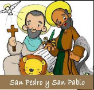 06Prueba Global de Religión(8:55 – 10:15)300701Prueba Global de Filosofía(8:55 – 10:15)0203Prueba Global de Lenguaje(10:30 – 11:55)03Prueba Global de Lenguaje(10:30 – 11:55)